I Like To Draw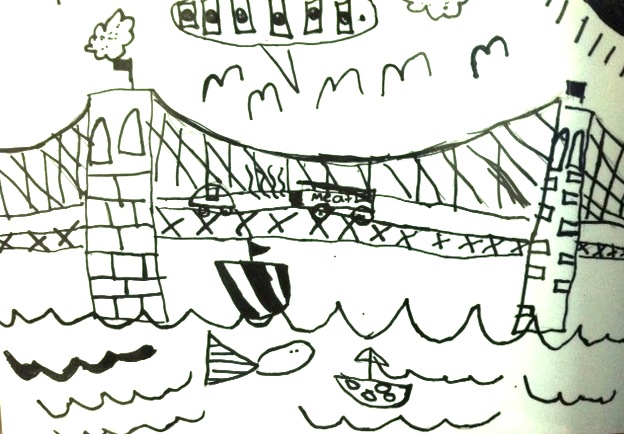 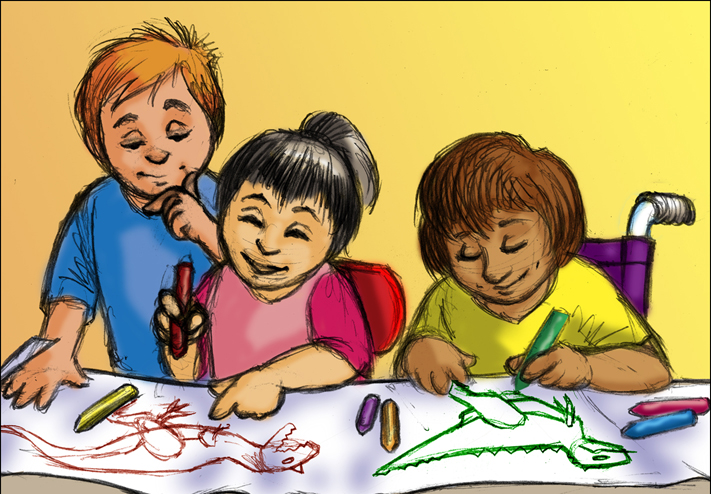                                                                                                                                                        www.dinosaurparade.com Drawing is cool.Lots of kids like to draw!I like to draw too!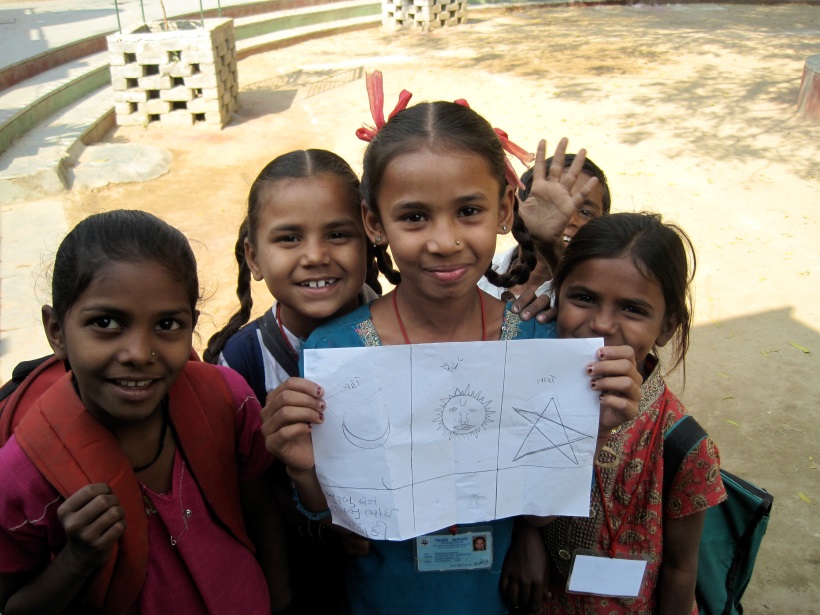 I really like to draw bridges.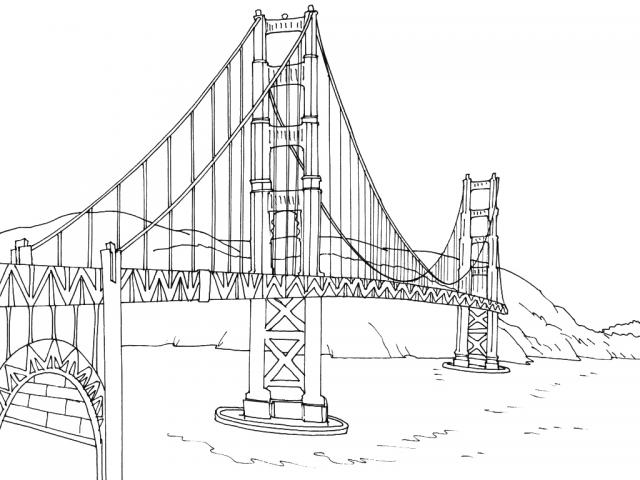 Drawing bridges is fun! 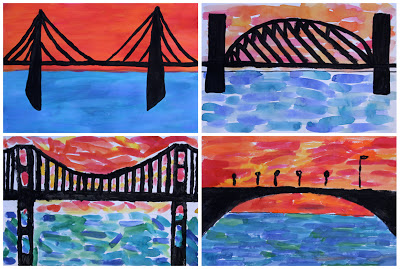 Sometimes I draw other things too.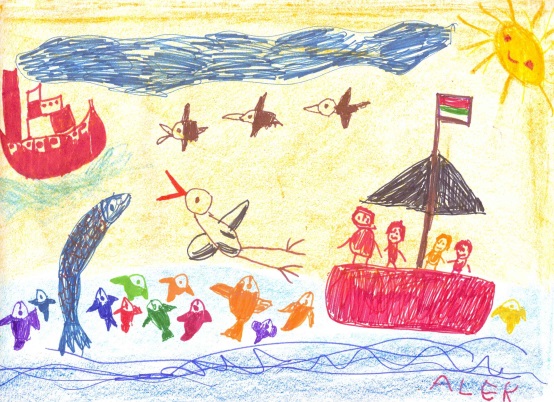 Kids can draw on paper or a black board or a paint easel or even a big board on the wall.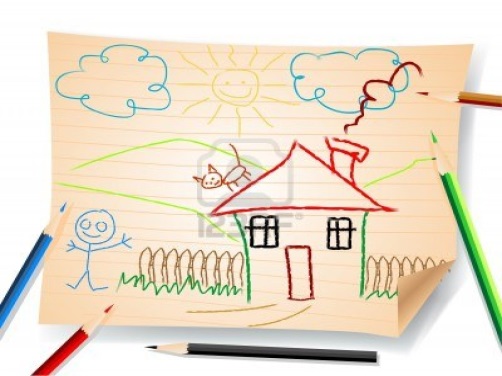 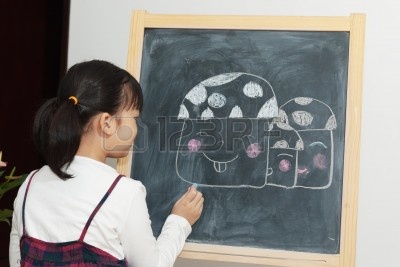 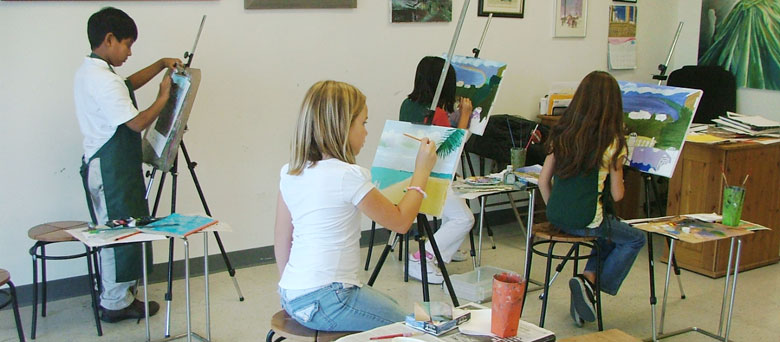 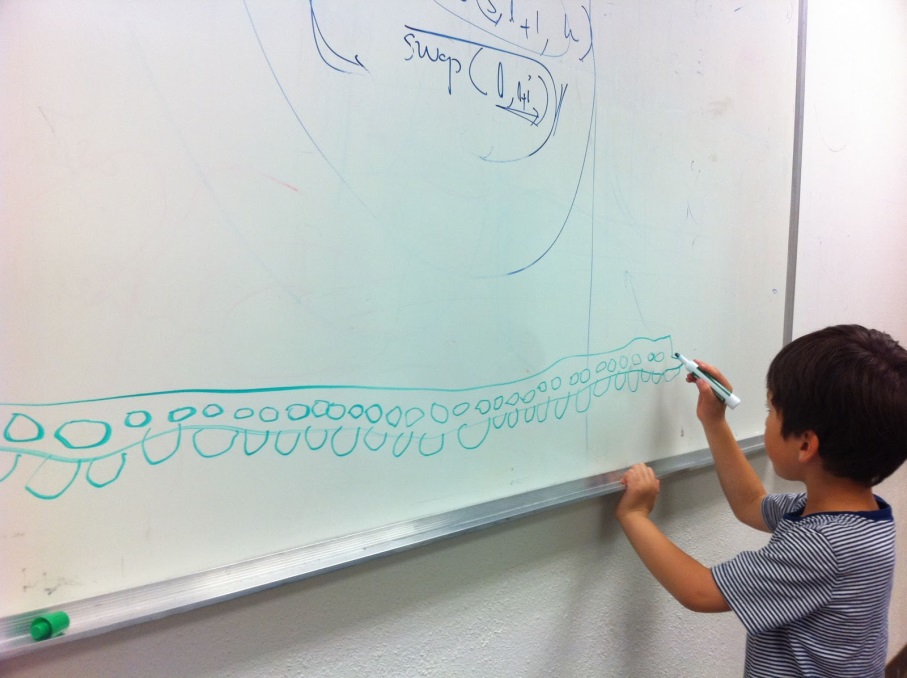 But kids should try to remember to NEVER draw on walls!It is not good for the wall! 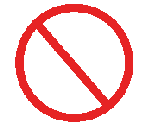 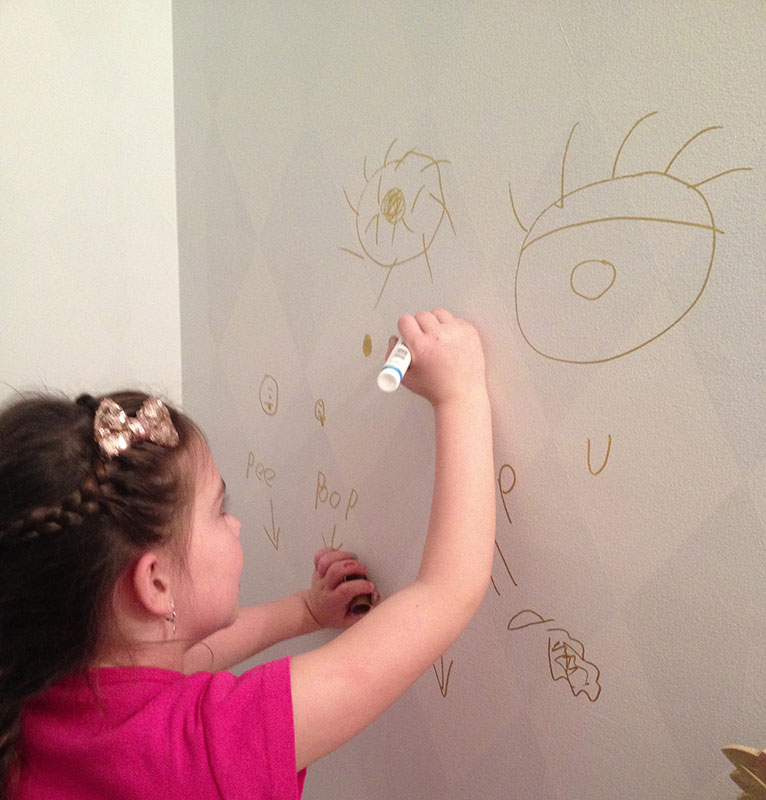 That is the RULE about drawing!I can draw on all of the other things like paper, a chalk board or a special drawing board.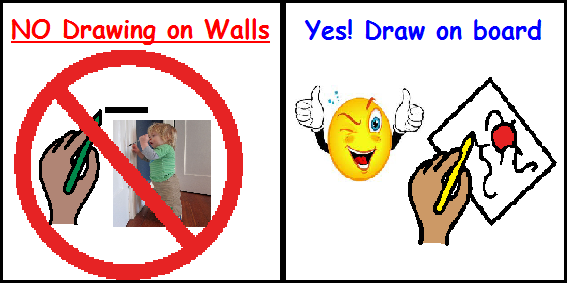 I can still draw my bridge. I can still draw whatever I want when I draw on my board or on my paper.That’s what kids do.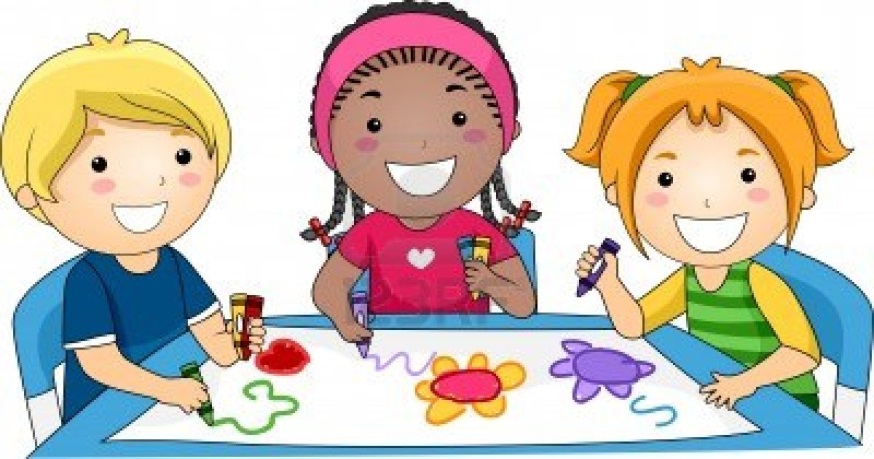 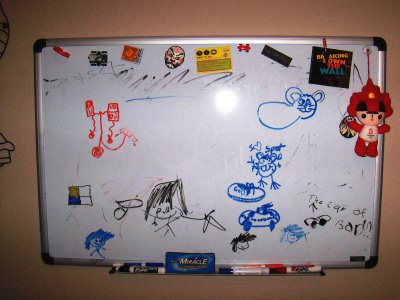 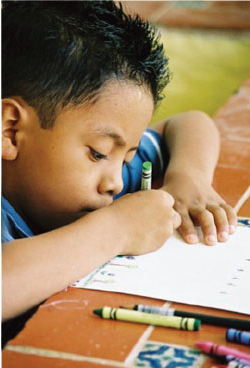 When kids use paper or a special board to draw on everyone is happy!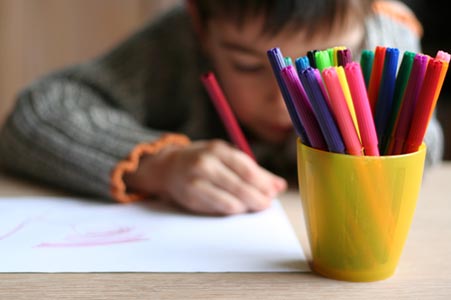 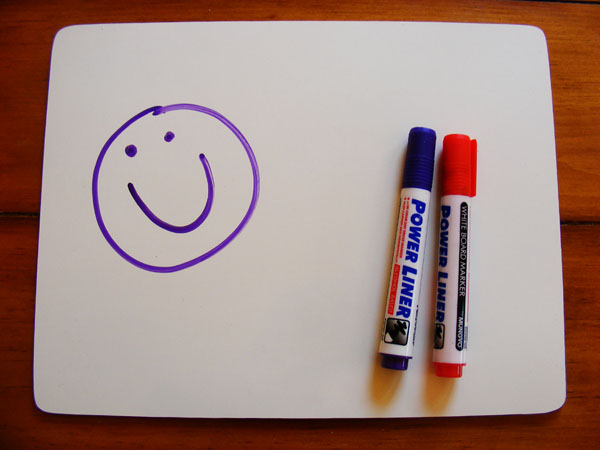 My Mommy will be happy when I draw on my special board.That will make me happy too!!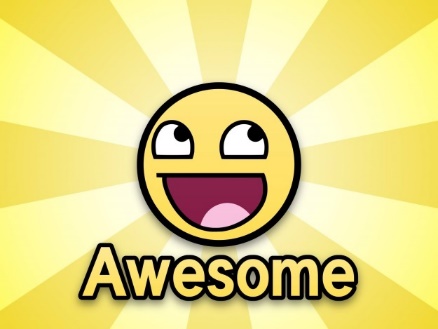 The End